Quebec's La Presse to Scrap Weekday Print EditionLa Presse will scrap its weekday print edition starting Jan. 1, staking its future on its popular tablet app and taking one of the boldest steps yet in the print newspaper industry’s continuing shift to digital publishing.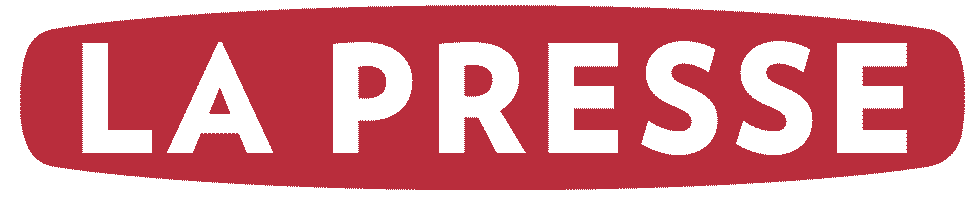 The Globe and Mail 9.16.15http://www.theglobeandmail.com/report-on-business/la-presse-to-scrap-weekday-print-edition/article26378800/?utm_source=API%27s+Need+to+Know+newsletter&utm_campaign=9e928d3c68-Need_to_Know9_17_2015&utm_medium=email&utm_term=0_e3bf78af04-9e928d3c68-31697553